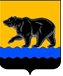 ГЛАВА ГОРОДА НЕФТЕЮГАНСКА постановление27.03.2018 											     № 20г.НефтеюганскО внесении изменений в постановление главы города Нефтеюганска от 26.04.2017 № 28 «О межведомственной комиссии по обследованию мест массового пребывания людей, расположенных в пределах территории города Нефтеюганска»В соответствии с Федеральным законом от 06.10.2003 № 131-ФЗ «Об общих принципах организации местного самоуправления в Российской Федерации», Постановлением Правительства Российской Федерации от 25.03.2015 № 272 «Об утверждении требований к антитеррористической защищенности мест массового пребывания людей и объектов (территорий), подлежащих обязательной охране войсками национальной гвардии Российской Федерации, и форм паспортов безопасности таких мест и объектов (территорий)», Уставом города Нефтеюганска, во исполнение пункта 2.5.3 протокола совместного заседания Антитеррористической комиссии Ханты-Мансийского автономного округа – Югры, Оперативного штаба в Ханты-Мансийском автономном округе – Югре и постоянно действующего Координационного совещания по обеспечению правопорядка в Ханты-Мансийском автономном округе – Югре от 30.01.2018 № 87/66/79 (дсп) постановляю:1.Внести изменения в постановление главы города Нефтеюганска от 26.04.2017 № 28 «О межведомственной комиссии по обследованию мест массового пребывания людей, расположенных в пределах территории города Нефтеюганска», а именно:1.1.Подпункт 1.3 пункта 1 изложить в следующей редакции:«1.3.Форму Акта планового (внепланового) обследования исполнения требований к антитеррористической защищенности места массового пребывания людей согласно приложению 3  к постановлению.».1.2.Пункт 1 дополнить подпунктом 1.4 следующего содержания:«1.4.Форму Акта обследования и категорирования города Нефтеюганска по обследованию места массового пребывания людей согласно приложению 4  к постановлению.».1.3.Подпункт 3.1.2 пункта 3.1 приложения изложить в следующей редакции:«3.1.2.Составлять Акты планового (внепланового) обследования исполнения требований к антитеррористической защищенности места массового пребывания людей.».1.4.Приложение 3 к постановлению изложить согласно приложению 1          к настоящему постановлению.2.Дополнить постановление приложением 4 согласно приложению 2 к настоящему постановлению.3.Директору департамента по делам администрации города С.И.Нечаевой разместить постановление на официальном сайте органов местного самоуправления города Нефтеюганска в сети Интернет.4.Контроль исполнения постановления возложить на заместителя главы города Нефтеюганска С.В.Лагойду.Глава города Нефтеюганска 							С.Ю.ДегтяревПриложение 1к постановлениюглавы города от 27.03.2018 № 20Актпланового (внепланового) обследования исполнения требований к антитеррористической защищенности места массового пребывания людей «___»__________ 201___ года                                                                                   г.НефтеюганскКомиссия в составе:-представителя обследуемого объекта: ________________________________________                                                                                                                      (Ф.И.О.)-председателя комиссии: _____________________________________________________ ________________________________________________________________________________(Ф.И.О., должность)-представителя Нефтеюганского МОВО: ________________________________________                                                                                                                      (Ф.И.О.)-представителя 5-го отделения Службы ХМАО РУ ФСБ России по Тюменской области:_________________________________________________________________________                                                                                                                      (Ф.И.О.)-представителя ОНД и ПР по городам Пыть-Ях, Нефтеюганск и Нефтеюганскому району: _________________________________________________________________________                                                                                                                      (Ф.И.О.)-представителя Аппарата АТК города Нефтеюганска: _____________________________                                                                                                                        (Ф.И.О.)-представителя ОМВД России по городу Нефтеюганску: __________________________                                                                                                           (Ф.И.О.)Провела обследование места массового пребывания людей:Полное наименование: _______________________________________________________ ________________________________________________________________________________Адрес: _____________________________________________________________________ Принадлежность ____________________________________________________________Руководитель объекта (ФИО. телефон): _________________________________________________________________________________________________________________________Категория места массового пребывания людей___________________________________Наличие «Паспорта безопасности» объекта, дата утверждения ________________________________________________________________________________Количество зданий: _________________________________________________________Наличие подвальных и чердачных помещений:___________________________________Количество входов, запасных выходов: _________________________________________Количество проездов: ________________________________________________________Сведения об организации, обеспечивающей физическую охрану: ________________________________________________________________________________(наименование организации, адрес, телефон, руководитель, количество постов ________________________________________________________________________________Наличие документов: Должностные обязанности: ___________________________________________________Приказ о назначении:           ___________________________________________________Инструкция о порядке действийпри ЧС, в том числе террористического акта:  ___________________________________Журнал проверок несения службы: _______                          ________________________Список телефонов:               ___________________________________________________Должностные обязанности: ___________________________________________________Оценка знаний сотрудниками охранной организации обязанностей, готовности к действиям при ЧС, в том числе при угрозе совершения террористического акта:____________________________________________________________________________Меры по инженерно-технической и пожарной безопасности места массового пребывания людей:Наличие наглядной агитации по профилактике терроризма: ________________________________________________________________________________Выводы об эффективности антитеррористической защищенности, рекомендации по совершенствованию антитеррористической защищенности места массового пребывания людей и устранению ранее выявленных недостатков: __________________________________________________________________________________________________________________________________________________________________________________________________________________________________________________________________________________________________________________________________________________________________________________________________________________________________________________________________________________________________________________________________________________________________________________________________________________________________________________________________________________________________Обследование объекта провели: председатель комиссии:              _________________________      ___________________                                                               (Фамилия И.О.)                                              (подпись)-представитель Нефтеюганского МОВО:           _________________________      ___________________                                                               (Фамилия И.О.)                                              (подпись)-представитель 5-го отделения Службы ХМАО РУ ФСБ России по Тюменской области:  _________________________      ___________________                                                               (Фамилия И.О.)                                              (подпись)-представитель ОНД и ПР по городам Пыть-Ях, Нефтеюганск и Нефтеюганскому району:          ________________________      ___________________                                                               (Фамилия И.О.)                                              (подпись)-представитель Аппарата АТК города Нефтеюганска:                   ________________________      ___________________                                                               (Фамилия И.О.)                                              (подпись)-представитель ОМВД России по городу Нефтеюганску:               ________________________      ___________________                                                               (Фамилия И.О.)                                              (подпись)С актом обследования ознакомлен:Руководитель организации________________________________________________________________________________(должность) (подпись, фамилия, инициалы)Приложение 2к постановлениюглавы города от 27.03.2018 № 20АКТобследования и категорирования места массового пребывания людейКомиссия в составе:-представителя обследуемого объекта: __________________________________________________________________________________________________                                                                                                                      (Ф.И.О.. должность)-председателя комиссии: _________________________________________ ____________________________________________________________________                                                                                     (Ф.И.О., должность)-представителя Нефтеюганского МОВО: ____________________________                                                                                                  (Ф.И.О.)                                                                                                                                                                                                                             -представителя 5-го отделения Службы ХМАО РУ ФСБ России по Тюменской области:___________________________________________________                                                                                                (Ф.И.О.)-представителя ОНД и ПР по городам Пыть-Ях, Нефтеюганск и Нефтеюганскому району:______________________________________________                                                                                                (Ф.И.О.)-представителя Аппарата АТК города Нефтеюганска: _________________                                                                                                                                      (Ф.И.О.)                                                                                                         -представителя ОМВД России по городу Нефтеюганску: ______________                                                                                                                                      (Ф.И.О.)                                                                            6. Собственник места массового пребывания людей или лицо, использующее место массового пребывания людей на ином законном основании: __________________________________________________________провели обследование места массового пребывания людей:____________________________________________________________________                                                                                              (наименование)____________________________________________________________________                                                                                    (адрес места расположения)____________________________________________________________________                                                                           (руководитель, контактные телефоны)Установлено:1. Возможные последствия совершения террористического акта в месте массового пребывания людей:2. Расчет количества одновременного пребывания людей в месте массового пребывания:в рабочие дни __________________________________________________;в выходные (праздничные) дни ____________________________________.Месту массового пребывания людей присвоена ____ категория.Выводы об эффективности антитеррористической защищенности места массового пребывания людей, а также рекомендации и перечень мер по приведению его антитеррористической защищенности в соответствие с настоящими требованиями _________________________________________________________________________________________________________________________________________________________________________________________________________________________________________________________Рекомендации по приведению в соответствие с требованиями                      к антитеррористической защищенности места массового пребывания людей_______________________________________________________________________________________________________________________________________________________________________________________________________________________________________________________________________________________________________________________________________________Председатель комиссии:   «___» __________ 20__ год            _______________/_____________________                                                                                               (подпись)                                   (расшифровка)Члены комиссии:1. «___» __________ 20__ год           _______________/______________________                                                                                                (подпись)                                  (расшифровка)2. «___» __________ 20__ год           _______________/______________________                                                                                                (подпись)                                  (расшифровка)3. «___» __________ 20__ год           _______________/______________________                                                                                                (подпись)                                  (расшифровка)4. «___» __________ 20__ год           _______________/______________________                                                                                                (подпись)                                  (расшифровка)5. «___» __________ 20__ год           _______________/______________________                                                                                                (подпись)                                  (расшифровка)6. Собственник места массового пребывания людей или лицо, использующее место массового пребывания людей на ином законном основании:__________________________________________________________________«___» __________ 20__ год               _______________/____________________                                                                                               (подпись)                                   (расшифровка)НаименованиеКоличество, характеристика,места расположенияограждение__________________________________________________________________________________________заградительные сооружения, препятствующие проезду транспорта__________________________________________________________________________________________система видеонаблюдениявсего: ________, из них внутр.: _________                                         наруж.: _________средства контроля доступа (металлодетекторы, турникеты и т.д.)__________________________________________________________________________________________тревожная сигнализация_____________________________________________охранная сигнализация_____________________________________________освещение и его достаточность_____________________________________________пожарная сигнализация__________________________________________________________________________________________средства пожаротушения__________________________________________________________________________________________система оповещения и управления эвакуацией__________________________________________________________________________________________информационные стенды (табло) со схемами эвакуации__________________________________________________________________________________________оборудование входов и выходов_______________________________________________________________________________________________________________________________________№п/пТеррористическая угрозаПрогнозируемое количество пострадавших в результате террористического акта (человек)Масштаб последствий террористического акта